   Smer: Zubni tehničar   I I I godina Engleski jezik   PITANJA: Travelling round the WorldThe Indefinite ArticleArt is the Greatest Thing in the WorldThe Definite ArticleBike for a The Present Perfect Continuous TenseMothers and DaughtersComparison of AdjectivesModal VerbsNational Tastes in FoodThe Passive VoiceHow to express Certainty, Uncertainty and DoubtsQueen of CrimeReported SpeechDefining/Non-Defining Relative Clauses’s RebirthThe ParticiplesThe Danube – Europe’s  and DiscordNemački jezik1. Bilden Sie das Perfekt.    a. Der Schüler _____ den ganzen Sommer _________________. (arbeiten)    b. Ich ______ gestern mit meiner Schwester ins Kino _______________. (gehen)    c. Wir _____ ihr einen Brief ________________. (schreiben)    d. Meine Freundin ______ eine Party ________________. (machen)    e. Sie ______ gestern _________________. (kommen)2. Bilden Sie das Präteritum.    a. Er ________ Hunger. (haben)    b. Meine Mutter _________ Klavier. (spielen)    c. Ich _______ gestern im Theater. (sein)    d. Die Kinder ________ im Park spazieren. (gehen)    e. Anna ____________ mit meinem Auto. (kommen)3. Setzen Sie die entsprechenden Modalverben ein.    a. müssen oder können   Er __________ gut schwimmen.   Ich ___________ sehr viel lernen.          b. dürfen oder mögen          Ich __________ Pizza.   Wir ___________ nur bis 22 Uhr bleiben.4. Bilden Sie das Futur I.    a. Marko __________ am Sonntag zu Oma ______________. (gehen)    b. Wir _________ morgen eine Party _______________. (machen)    c. Ich __________ sehr viel __________________. (arbeiten)    d. Anna ________ sicher einen Kuchen _______________. (essen)5. Bilden Sie Sätze.    a. sehr / kalt / im Winter / ist      b. Mein Vater / mir / schenkt / die Blumen    c. Ich / oft / Kaffee / trinke6. Stellen Sie Fragen.    a. Sie kommt aus Italien.      ________________________________________________________________________    b. Er lebt in Österreich.     _______________________________________________________________________    c. Ich wohne im Haus.     ________________________________________________________________________    d. Mein Telefonnummer ist 354764.     ________________________________________________________________________Ruski jezikБелградОпределение предмета конструкцией глагол + творительный падежВ родном селе Вука КараджичаОпределение предмета конструкцией ЭТО + именительный падежДетство А. С. Пушкина в МосквеОпределение предмета конструкцией ЕСТЬ + именительный падежПервый раз с девушкой в киноВыражение приблизительного количестваСреди картин Третьяковской галереи Выражение пространственных отношений Необыкновенный человек Выражение условия в сложном и простом предложении Выражение причины в сложном предложении Выражение целевых отношений Первый день на работеSTRUČNI TEKSTOVI  Тело человека  Кровь  Ротовая полость  Узубного врача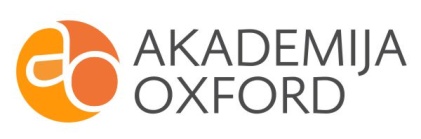 